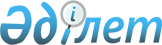 "2009 жылға Риддер қаласы бойынша төлемақылы қоғамдық жұмыстарды ұйымдастыру туралы" 2009 жылғы 29 қаңтардағы № 1302 қаулысына толықтырулар енгізу туралы
					
			Күшін жойған
			
			
		
					Шығыс Қазақстан облысы Риддер қаласы әкімдігінің 2009 жылғы 28 қазандағы N 202 қаулысы. Шығыс Қазақстан облысы Әділет департаментінің Риддер қалалық Әділет басқармасында 2009 жылғы 12 қарашада N 5-4-120 тіркелді. Қабылданған мерзімінің бітуіне байланысты күші жойылды - Риддер қаласы әкімі аппаратының 2010 жылғы 11 маусымдағы № 2-22-3773 хаты

      Ескерту. Қабылданған мерзімінің бітуіне байланысты күші жойылды - (Риддер қаласы әкімі аппаратының 2010.06.11 № 2-22-3773 хаты).      РҚАО ескертпесі.

      Мәтінде авторлық орфография және пунктуация сақталған.

      Қазақстан Республикасының 2001 жылғы 23 қаңтардағы № 149 «Халықты жұмыспен қамту туралы» Заңының 7 бабы 5) тармақшасына сәйкес, Қазақстан Республикасының 2001 жылдың 23 қаңтардағы № 148 «Қазақстан Республикасындағы жергілікті мемлекеттік басқару және өзін-өзі басқару туралы» Заңының 31 бабы 1 тармағы 13) тармақшасы, Қазақстан Республикасы Үкіметінің «Халықты жұмыспен қамту туралы» Қазақстан Республикасының 2001 жылғы 23 қаңтардағы Заңын іске асыру жөніндегі шаралары туралы» 2001 жылғы 19 маусымдағы № 836 қаулысы, халықты жұмыспен қамту саясаты жұмыстарын қарқынды жүргізу мақсатында, Риддер қаласының әкімдігі ҚАУЛЫ ЕТЕДІ:



      1. Риддер қаласы әкімдігінің 2009 жылғы 29 қаңтардағы № 1302 «2009 жылға Риддер қаласы бойынша төлемақылы қоғамдық жұмыстарды ұйымдастыру туралы» қаулысына келесі толықтырулар енгізілсін (нормативтік-құқықтық актілерді тіркеудің мемлекеттік тізілімінде 2009 жылдың 17 ақпанында № 5-4-108 тіркелген, 2009 жылдың 06 наурызында № 10 «Вечерка» газетінде жарияланған):



      осы қаулының № 1 қосымшасында көрсетілген Риддер қаласы бойынша 2009 жылғы ұйымдастырылатын қосымша төлемақылы қоғамдық жұмыстар кәсіпорындар, мекемелер, акционерлік қоғамдар, бірлестіктер және жауапкершіліктері шектеулі серіктестіктердің қосымша тізімдемесі толықтырылсын (№ 1 қосымша);



      осы қаулының № 2 қосымшасында көрсетілген Риддер қаласы бойынша 2009 жылғы төлемақылы қоғамдық жұмыстардың түрлерінің қосымша тізімі енгізілсін (№ 2 қосымша);



      осы қаулының № 3 қосымшасында көрсетілген Риддер қаласы бойынша 2009 жылғы төлемақылы қоғамдық жұмыстардың шарттары және көлемінің қосымша тізімі енгізілсін (№ 3 қосымша).

      2. Қаулының орындалуын қадағалау Риддер қаласы әкімінің орынбасары Р.В. Дюсебаеваға жүктелсін.



      3. Осы қаулы мемлекеттік тіркеу күнінен кейін күшіне енеді, оның алғаш ресми жарияланған күнінен бастап он күнтізбелік күн арасында қолданысқа енгізіледі және 2009 жылдың 01 тамызынан бастап пайда болған қатынастарға тарайды.      Риддер қаласының әкімі                  Е.Б. Сәлімов

2009 жылғы 28 қазандағы № 202

Риддер қаласы әкімдігінің қаулысына

№ 1 қосымша2009 жылы Риддер қаласы бойынша төлемақылы қоғамдық жұмыстар

ұйымдастырылатын кәсіпорындар, мекемелер, акционерлік қоғамдар,

қоғамдық бірлестіктер және жауапкершілігі шектеулі

серіктестіктердің қосымша тізімі       Риддер қаласы әкімі

       аппаратының жетекшісі             Е.А. Сембинов

2009 жылғы 28 қазандағы № 202

Риддер қаласы әкімдігінің

қаулысымен бекітілген № 2 қосымша2009 жылға Риддер қаласы бойынша төленетін қоғамдық жұмыс

түрлерінің тізімі      1. Риддер қаласының азаматтарының тұратын орнын тіркеу бойынша құжаттарды рәсімдеу бойынша әділет органдарына көмек көрсету.      Риддер қаласы әкімі

      аппаратының жетекшісі                Е.А. Сембинов

2009 жылғы 28 қазандағы № 202

Риддер қаласы әкімдігінің

қаулысына № 3 қосымша2009 жылға Риддер қаласы бойынша төлемақылы қоғамдық

жұмыстардың шарттары мен көлемінің қосымша тізімі      1. "Қазақстан мұсылмандары діни басқармасы" діни бірлестігінің филиалы "Дінмұхаммед Қонаев" мешіті.

      Жұмыс шарты:

      Жұмыс күнделікті сағат 8-00 ден 17-00 ге дейін.

      Жұмыс аптасының жалғасуы – 5 күн.

      Жұмыстың көлемі мен түрлері:

      мешіттің аумағын тазалау бойынша жұмыс;

      мешіттің ғимаратын тазалау бойынша жұмыс.

      2. "Риддер қаласының мәслихат аппараты" мемлекеттік мекемесі.

      Жұмыс шарты:

      Жұмыс күнделікті сағат 9-00 ден 17-30 ге дейін.

      Жұмыстың көлемі мен түрлері:

      құжаттарды рәсімдеу бойынша жұмыс.

      3. Риддер қалалық кеңес-өкілдерінің "Отан" республикалық қоғамдық бірлестігі.

      Жұмыс күнделікті сағат 8-00 ден 17-00 ге дейін.

      Жұмыс аптасының жалғасуы – 5 күн.

      Жұмыстың көлемі мен түрлері:

      белгіленген аймақты және қосалқы жұмыстарды тазалау бойынша жұмыстар.

      4."Риддер қаласының психоневрологиялық диспансері" мемлекеттік мекемесі ШҚО әкімдігі Денсаулық сақтау басқармасы.

      Жұмыс шарты:

      Жұмыс күнделікті сағат 8-00 ден 17-00 ге дейін.

      Жұмыс аптасының жалғасуы – 5 күн.

      Жұмыстың көлемі мен түрлері:

      белгіленген аймақты тазалау және жабдықтау бойынша жұмыстар.

      5. "Риддер қаласының ішкі істер бөлімі" мемлекеттік мекемесі.

      Жұмыс шарты:

      Жұмыс күнделікті сағат 8-00 ден 17-00 ге дейін.

      Жұмыс аптасының жалғасуы – 5 күн.

      Жұмыстың көлемі мен түрлері:

      патрульдық полицияның кавалериялық бөлімшесіне аттарға қарау бойынша жұмыс.      Риддер қаласы әкімі

      аппаратының жетекшісі                  Е.А. Сембинов
					© 2012. Қазақстан Республикасы Әділет министрлігінің «Қазақстан Республикасының Заңнама және құқықтық ақпарат институты» ШЖҚ РМК
				№

р/рЖұмыс берушінің атауыҚоғамдық

жұмыс-

тардың

түрлеріҚатысушы-

лар саныҚатысушы-

лар саныҚаржыландыру көздеріҚаржыландыру көздеріЕңбек

ақы

мөлшері

теңге№

р/рЖұмыс берушінің атауыҚоғамдық

жұмыс-

тардың

түрлерібар-

лық

адамсоның

ішін-

де

ауылБюджетжұмыс беру-

шіЕңбек

ақы

мөлшері

теңге123456781"Қазақстан мұсылмандары

діни басқармасы" діни

бірлестігінің филиалы

"Дінмұхаммед Қонаев"

мешітіқаулыға

№ 2, 3 

қосымша215661-0015661-002Мемлекеттік Мекеме

"Риддер қаласының

мәслихат аппараты"қаулыға

№ 2, 3 

қосымша115661-0015661-003Республикалық "Отан"

қоғамдық бірлестігінің

Риддер қалалық кеңесі-

өкілдігіқаулыға

№ 2, 3 

қосымша115661-0015661-004Шығыс Қазақстан

облысының әкімдігі

Денсаулық сақтау

басқармасының "Риддер

қаласының

психоневрологиялық

диспансері" мемлекеттік

мекемесі қаулыға

№ 2, 3

қосымша115661-0015661-00Барлығы5